 АДМИНИСТРАЦИЯ  ГРУШЕВО-ДУБОВСКОГО СЕЛЬСКОГО ПОСЕЛЕНИЯ                                     ПОСТАНОВЛЕНИЕ   19 апреля  2019 г.                           №  32                       х.ГрушевкаОб утверждении порядка опубликования информации об объектах движимого и недвижимого имущества, находящегося в  муниципальной собственности муниципального образования «Грушево-Дубовское сельское поселение»        В целях реализации перечня поручений Президента Российской Федерации по итогам заседания Государственного совета Российской Федерации 5 апреля 2018 года (№ Пр-817ГС от 15 мая 2018 года) в части обеспечения опубликования и актуализации в информационно-телекоммуникационной сети «Интернет» информации об объектах, находящихся в собственности субъектов Российской Федерации и муниципальной собственности, на основании статьи 25 Устава муниципального образования «Грушево-Дубовское сельское поселение»П О С Т А Н О В Л Я Ю:    1. Утвердить порядок опубликования информации и  форму    для размещения  информации об объектах   движимого и  недвижимого имущества, находящихся в муниципальной собственности муниципального образования «Грушево-Дубовское сельское поселение».    2. Назначить  ответственных:   за   заполнением  формы, указанной в  пункте   1 настоящего  постановления, в части объектов недвижимости и земельных участков, находящихся   в муниципальной  собственности  муниципального образования  «Грушево-Дубовское сельское поселение» Белокалитвинского   района Ростовской  области – специалиста по земельным отношениям и инспектора по  имущественным отношениям.3. Установить  периодичность актуализации информации в информационной телекоммуникационной сети «Интернет»- один раз  в год до 01апреля.4. Контроль  за  исполнением    данного  постановления  оставляю  за   собой. Глава Администрации Грушево-Дубовского сельского поселения                                                   А.А.ПолупановПриложениек постановлению Администрации Грушево-Дубовского  сельского поселения№32 от 19.04.2019г.                                                                                                                                                                                                                                                                                                                                                                                                                                                        Порядокопубликования информации об объектах движимого и  недвижимого имущества, находящихся в муниципальной собственностимуниципального образования «Грушево-Дубовское сельское поселение»         Настоящий Порядок определяет процедуру опубликования в информационно-телекоммуникационной сети «Интернет» (далее - сеть Интернет) информации об объектах движимого и недвижимого имущества, находящихся в муниципальной собственности муниципального образования «Грушево-Дубовское сельское поселение», в целях обеспечения к ней доступа неопределенного круга лиц, заинтересованных в ее получении.Официальным сайтом в сети Интернет для опубликования информации об объектах недвижимого имущества, находящихся в муниципальной собственности муниципального образования «Грушево-Дубовское сельское поселение», является официальный сайт муниципального образования «Грушево-Дубовское сельское поселение», www.grushevka-adm.ruОпубликованию подлежит информация об объектах недвижимого имущества, в отношении которых осуществлена государственная регистрация прав в Едином государственном реестре недвижимости.Информация, доступ к которой ограничен в соответствии с законодательством Российской Федерации, опубликованию не подлежит.4. Информация об объектах недвижимого имущества, находящихся в муниципальной собственности муниципального образования муниципального образования «Грушево-Дубовское сельское поселение», опубликовывается в виде перечня объектов с указанием следующих сведений о них:      5. Опубликование информации об объектах недвижимого имущества, находящихся в муниципальной собственности муниципального образования «Грушево-Дубовское сельское поселение», осуществляется на основании сведений, учитываемых в реестре муниципального имущества муниципального образования «Грушево-Дубовское сельское поселение».       6. Актуализация опубликованной информации об объектах недвижимого имущества, находящихся в муниципальной собственности муниципального образования «Грушево-Дубовское сельское поселение», осуществляется специалистом по  земельным отношениям и инспектором по имущественным отношениям ежегодно, до 01 апреля.Ведущий специалист                                             Л.Н.КалашниковаНаименование муниципального образованияНаименование объекта (полное)Адрес объекта (фактический)Характеристики объекта и его целевое назначениеНаличие ограничений использования объектаНаличие обременений объекта правами третьих лиц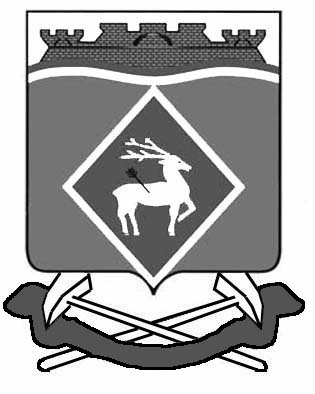 